Макушинский многопрофильный филиалгосударственного бюджетного профессионального образовательного учреждения«Курганский базовый медицинский колледж»Методическая разработкапрактического занятия (для преподавателя)ПМ 02 Участие в лечебно-диагностическом и реабилитационном процессахМДК 02.02 Основы реабилитацииТема: Особенности сестринского процесса в реабилитации больных с заболеваниями и травмами нервной системыпо специальности  34.02.01 «Сестринское дело»                               Преподаватель: Юдакова О.Ф.г. Макушино 2022 «Особенности сестринского процесса в реабилитации больных с заболеваниями и травмами нервной системы»: Методическая разработка внеаудиторного мероприятия / авт. – сост.: О.Ф. Юдакова  – Макушино, 2022. 46– стр.Автор:  Юдакова Ольга Федоровна -  преподаватель высшей квалификационной категории Макушинского многопрофильного филиала ГБПОУ «Курганский базовый медицинский колледж»Рецензент: Данная методическая разработка построена в соответствии с требованиями ФГОС – 3+ (Федеральный государственный стандарт третьего поколения) к минимуму уровня подготовки выпускников по специальности  34.02.01 Сестринское дело и разработана на основе рабочей программы по ПМ 02 Участие в лечебно-диагностическом и реабилитационном процессах МДК 02.02 Основы реабилитации.Занятие с использованием технологии критического мышления проводится при изучении темы: «Особенности сестринского процесса в реабилитации больных с заболеваниями и травмами нервной системы» студентами 4 курса отделения «Сестринское дело» очной формы обучения и является комбинированным, позволяющим выяснить глубину и качество освоения теоретических знаний по теме  «Особенности сестринского процесса в реабилитации больных с заболеваниями и травмами нервной системы» и на основе полученных знаний  начать изучение  темы практического занятия.© Юдакова О.Ф.  2022© Макушинский многопрофильный филиал ГБПОУ «Курганский базовый медицинский колледж», 2022Специальность: 34.02.01 Сестринское дело  Курс: 4ПМ 02 Участие в лечебно-диагностическом и реабилитационном процессахМеждисциплинарный комплекс:МДК 02.02 Основы реабилитацииТема 7: Особенности сестринского процесса в реабилитации больных с заболеваниями и травмами нервной системы.Тип занятия: Изучение нового материала и первичного закрепления.Объем часов на изучение темы:Уровень освоения материала: 2Вид учебного занятия: практическоеКоличество часов на учебные занятия: Сестринское дело 10 часовЦель: Формирование у студентов практических умений, необходимых в профессиональной деятельности.Задачи:I. Образовательные (дидактические):1. Научить студентов применять полученные знания и умения на практике.2. Научить студентов приемам решения практических задач.II. Воспитательные:1. Формировать познавательный интерес к предмету через использование педагогических приемов «критического мышления».2. Осмыслять связи нового материала с ранее изученным.III. Развивающие:1. Формировать умение учиться самостоятельно, т.е. овладевать методами, способами и приемами самообучения, саморазвития и самоконтроля.2. Развивать умение критически мыслить.Технология: критическое мышление.Приемы критического мышления: таблица верных и неверных утверждений, «кластер», «зигзаг», синквейн.Форма работы: индивидуальная, групповая, коллективная.Студенты в течении занятия работают в группах по 3 человека.Оборудование: презентация «Особенности сестринского процесса в реабилитации больных с заболеваниями и травмами нервной системы», ситуационные задачи для работы в группе и индивидуально, оценочные чек-листы,  ватман, полотенце, мыло, одноразовая пеленка, крем для массажа, функциональная кровать, подушка – 3 шт., комплект постельного белья, нестерильные перчатки, шкала Ватерлоу, контейнер для отходов класса А, Б, ходунки, дезинфицирующие салфетки, карта лечащегося в кабинете ЛФК, кистевой динанометр, шкала Морсе, массажный мяч, мяч Су-Джок,  секундомер, 5 валиков маленьких, табурет, мешочек с песком, ящик, пеленка, 1 бинт эластичный, варежка, 1 валик большой.  Методическая разработка практического занятия направлена на освоение общих (ОК) и профессиональных (ПК) компетенций:Общие компетенцииОК 1. Понимать сущность и социальную значимость своей будущей профессии, проявлять к ней устойчивый интерес.ОК 2. Организовывать собственную деятельность, выбирать типовые методы и способы выполнения профессиональных задач, оценивать их выполнение и качество.ОК 3. Принимать решения в стандартных и нестандартных ситуациях и нести за них ответственность.ОК 4. Осуществлять поиск и использование информации, необходимой для эффективного выполнения профессиональных задач, профессионального и личного развития.ОК5. Использовать в профессиональной деятельности информационно – коммуникационные технологии.ОК 6. Работать в коллективе и команде, эффективно общаться с коллегами, руководством, потребителями.ОК 7. Брать на себя ответственность за работу членов команды (подчиненных) и результат выполнения заданий.ОК 8. Самостоятельно определять задачи профессионального и личного развития, заниматься самообразованием, осознанно планировать и осуществлять повышение квалификации.ОК 9. Ориентироваться в условиях смены технологий в профессиональной деятельности.Профессиональные компетенциипо специальности 34.02.01 Сестринское делоПК 2.1 Представлять информацию в понятном для пациента виде, объяснять ему суть вмешательств.ПК 2.2 Осуществлять лечебно-диагностические вмешательства, взаимодействуя с участниками лечебного процесса.ПК 2.3 Сотрудничать со взаимодействующими организациями и службами.ПК 2.5 Соблюдать правила использования аппаратуры, оборудования и изделий медицинского назначения в ходе лечебно-диагностического процесса.ПК 2.6 Вести утвержденную медицинскую документацию.ПК 2.7 Осуществлять реабилитационные мероприятия.С целью овладения указанным видом профессиональной деятельности и соответствующими профессиональными компетенциями обучающийся в ходе освоения профессионального модуля должен:иметь практический опыт:– осуществления ухода за пациентами при различных заболеваниях и состояниях;– проведения реабилитационных мероприятий в отношении пациентов с различной патологией;уметь:–  осуществлять сестринский уход за пациентом при различных заболеваниях и состояниях; – проводить комплексы упражнений лечебной физкультуры, основные приемы массажа;– проводить мероприятия по сохранению и улучшению качества жизни пациента;– вести утвержденную медицинскую документацию; знать:виды, формы и методы реабилитации;правила использования аппаратуры, оборудования, изделий медицинского назначения.Список использованных источников:1. Козлова Л.В. Основы реабилитации/ С.А. Козлов, Л.А. Семененко. -  Серия «Учебники, учебные пособия». – Ростов на Дону: «Феникс» 2017 год - 475с.2. Рабочая тетрадь по ПМ 02. Участие в лечебно- диагностическом   и   реабилитационных   процессах.   МДК 02.02. Основы реабилитации (лечебная физкультура): Учебное  пособие. — СПб.:  Издательство «Лань», 2018. — 68 с.: ил.3. Лечебная физкультура и массаж Н.В. Третьякова Учебное пособие Екатеринбург РГППУ 2013г.4. https://fmza.ru/5. https://www.youtube.com/watch?v=dVNIeIQyd8g6. https://www.youtube.com/watch?v=L3Z31iI78HgСОДЕРЖАНИЕВВЕДЕНИЕОдна из основных целей технологии критического мышления – научить студента самостоятельно мыслить, осмысливать, структурировать и передавать информацию, чтобы другие узнали о том, что новое он открыл для себя.Технология критического мышления дает студенту:- повышение эффективности восприятия информации;- повышение интереса как к изучаемому материалу, так и к самому процессу обучения;- умение критически мыслить;- умение ответственно относиться к собственному образованию;- умение сотрудничать с другими.В России основными заболеваниями нервной системы, которые подлежат медицинской реабилитации являются: травмы спинного и головного мозга, ДЦП, инсульт, рассеянный склероз, наследственные заболевания нервной системы. Инсульт, нередко, оставляет после себя тяжелые последствия в виде двигательных, речевых и других нарушений, приводя к инвалидизации, снижая качество жизни самих пациентов и ближайших родственников. Современный комплексный подход к организации реабилитационной помощи позволяет полностью вернуть к труду или иному виду активной социальной деятельности до 60% постинсультных больных трудоспособного возраста. Условия этапной реабилитации постинсультных больных способствует расширению роли медицинских сестер, определяет основные направления мероприятий, которые способствуют улучшению качества жизни пациента, связанное со здоровьем. Цель реабилитации неврологических больных направлена на восстановление двигательных функций и профилактику возможных осложнений и прогрессирование заболевания, улучшение качества жизни. Важно обучить пациента необходимым бытовым навыкам, управления своим телом, а также нормализовать психологическое состояние. Общие положенияДанный материал предназначен для текущего контроля и оценки образовательных достижений студентов, осваивающих программу профессионального  модуля  ПМ 02 Участие в лечебно-диагностическом и реабилитационном процессах МДК 02.02 Основы реабилитации по теме: «Особенности сестринского процесса в реабилитации больных с заболеваниями и травмами нервной системы»Метапредметные связиМатериалы составлены на основе:1. Рабочей программы ПМ 02 Участие в лечебно-диагностическом и реабилитационном процессах МДК 02.02 Основы реабилитации.2. Оценочных чек-листов с сайта ФМЗАhttps://fmza.ru/Хронологическая карта занятияХод занятияОрганизационный этап урока: (преподаватель приветствует студентов)В этот день и в этот часСнова рада видеть вас!Пожелаю вам, друзья, Быть достойными себя!Не стесняться, не краснеть,И за соседа поболеть!Помоги себе, ему Если он попал в беду.2. Проверка знаний по теме: «Особенности реабилитационного процесса при заболеваниях органов пищеварения, нарушения обмена веществ, органов мочевыделения».Фронтальный опрос:1. Какие заболевания органов пищеварения вы знаете?2. Назовите причины развития заболеваний органов пищеварения. 3.  Перечислите симптомы при заболеваниях органов пищеварения.4. Какие действия на органы пищеварения оказывают физические упражнения?5. Какие заболевания обмена веществ вы знаете?6. Назовите причины развития заболеваний обмена веществ. 7.  Перечислите симптомы заболеваний обмена веществ.8. Чем обусловлено лечебное действие  физических  упражнений  при  нарушении   обмена   веществ ?9. После окончания занятия по лечебной гимнастике при заболеваниях органов пищеварения пациент должен испытывать состояние?10. Перечислите противопоказания к назначению ЛФК при заболеваниях органов пищеварения.Задание: Вам нужно выбрать «верные утверждения» из предложенных преподавателем.Прием «Таблица верных и неверных утверждений»15 –«5»12-14 – «4»10-12 «3»Студенты проводят самопроверку теста, ответы на который проектируются на экран с критериями оценок.1 этап  - «ВЫЗОВ»Педагогический прием «Кластер»Студенты в дневниках обозначают тему.Предлагаю студентам разделиться на команды по два человека и методом мозгового штурма предположить, по каким направлениям они будут изучать новый материал. 1. Посередине чистого листа (классной доски) необходимо написать ключевое слово, которое является «сердцем» текста.2. Вокруг слова или предложения, выражающие идеи, факты, образы, подходящие для данной темы. ( модель «планета и ее спутники»)3. По мере записи, появившиеся слова соединяются прямыми линиями с ключевым понятием. У каждого из «спутников», в свою очередь тоже появляются «спутники», устанавливаются  новые логические связи.4. Обменяйтесь в группах своими знаниями, придите к единому мнению, приготовьтесь отвечать от имени группы.5. Давайте теперь все вместе оформим кластер на ватмане.В результате работы сформулировать вопросы, на которые хотелось бы получить ответы.Например: Для чего я буду изучать новый материал?Что именно мне нужно узнать, чтобы ответить на собственный вопрос?Какие средства реабилитации применяются при заболеваниях нервной системы?Преподаватель мотивирует студентов на определение тех конкретных жизненных задач, для решения которых им могут пригодиться приобретенные знания и умения.В результате этой работы вы должны сформировать цель занятия. Цель: Научиться осуществлять реабилитационные мероприятия в пределах своих полномочий в условиях первичной медико-санитарной помощи и стационара, проводить комплексы упражнений лечебной физкультуры с использованием средств ЛФК при заболеваниях нервной системы, вести утвержденную медицинскую документацию.3. Объяснение нового материала.2  этап – «ОСМЫСЛЕНИЕ»- Предлагаю студентам найти ответы на  свои вопросы в новом материале. По ходу работы с изучаемым материалом вносятся исправления и дополнения в кластер.Прием «ЗИГЗАГ»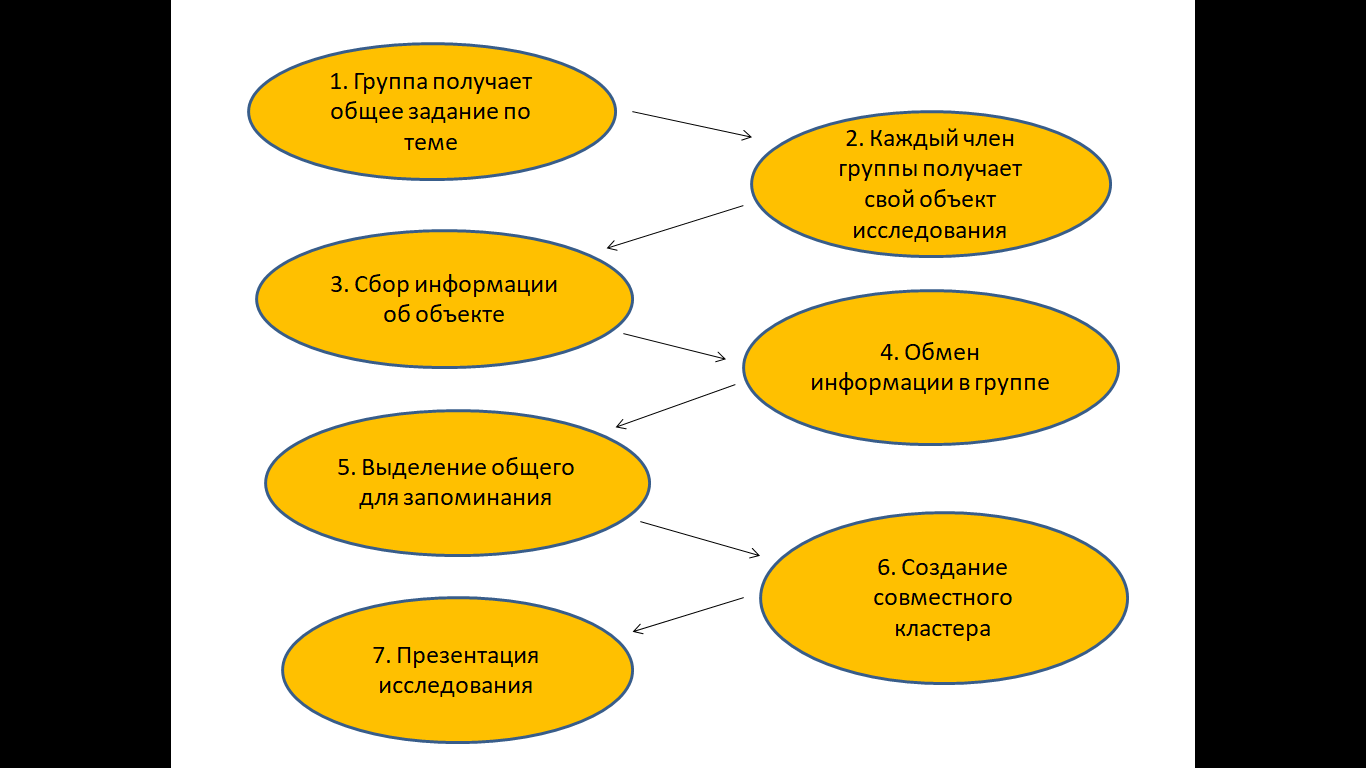 1. Группа получает общее задание по теме 2. Каждый член группы получает свой объект исследования 3. Сбор информации об объекте 4. Обмен информации в группе 5. Выделение общего для запоминания 6. Создание совместного кластера 7. Решение ситуационной задачи в каждой группе.8. Презентация исследования «кластер».Самостоятельная работа по осмыслению нового знанияСтуденты записывают в дневник4. Закрепление нового материалаМетод контрольных вопросов1. Основные проявления спастического паралича (Повышенный мышечный тонус)2. Основные проявления вялого паралича (Сниженный мышечный тонус)3. Какие используются упражнения для восстановления объема движений в паретичной конечности? (Пассивны медицинской сестрой)4. С помощью чего осуществляется профилактика контрактур при параличах? (Пассивные динамические упр., лечение положением)5.Какой лечебный эффект оказывает ЛФК при заболеваниях нервной системы? (Стимуляция кроволимфообращения, улучшение тканевого обмена, ликвидация застойных явлений в органах и тканях)6. Чему способствует использование физических упражнений при заболеваниях нервной системы?(Восстановлению иннервации, предупреждению атрофий, контрактур и деформаций)7. В результате чего возникают физиологические контрактуры?(В результате трофических нарушений)8. Какие средства реабилитации можно применять дополнительно к ЛФК? (Массаж мячом Су-Джок, резиновым мячом)9. Какой дополнительный уход требуется тяжелобольным пациентам?10. Какое влияние оказывает произвольная экономизация дыхания?(Улучшает функциональное состояние на  дыхательный аппарат)Домашнее задание(учебник Л.В. Козлова 226-278 стр.)3 этап – РефлексияОценка деятельности. Студенты записывают в дневник.Прием «СИНКВЕЙН»В переводе с французского, синквейн – стихотворение, состоящее из пяти строк, которое пишется по определенным правилам.1. В первой строчке тема называется одним словом (существительное)2. Вторая строчка – это описание темы в двух словах (два прилагательных)3. Третья строчка – это описание действия в рамках этой темы тремя словами (три глагола)4. Четвертая строка – это фраза из четырех слов, показывающая отношение к теме5. Последняя строка – синоним из одного слова, который повторяет суть темы.Спасибо, уважаемые студенты за работу!Желаю вам творческих успехов!ПРИЛОЖЕНИЯПриложение 1ЛФК при инсультахРазличают 2 вида инсультов: геморрагический с очагами кровоизлияния в мозг (1-4%) и ишемический (96-99%). Особенностью последних является стойкое обескровливание отдельных участков мозга. Геморрагический инсульт чаще возникает у больных, страдающих гипертонической болезнью, атеросклерозом сосудов головного мозга. Ишемический инсульт развивается также в результате непроходимости (облитерации) или закупорки внемозговых или мозговых сосудов. В остром периоде клиническая картина ишемического инсульта мало чем отличается от таковой при геморрагическом инсульте. Тяжелыми последствиями инсульта являются нарушение двигательных функций и мышечного тонуса в форме парезов и параличей, чаще центральных (спастических), трудно поддающихся лечению. Восстановительные мероприятия будут эффективными, если они учитывают: 1. раннее лечение;2. систематичность и длительность лечения;3. поэтапное построение лечебных мероприятий с учетом нарушенных функций, клинического течения заболевания.	Периоды реабилитации:1 период – Ранний (начальный), длится до двух месяцев  (острый период инсульта). В этот период уменьшаются нейроциркуляторные расстройства, нормализуется функция ССС, дыхательного аппарата, развивается коллатеральное кровообращение. Задачей лечебной гимнастики является растормаживание, стимуляция функционально угнетенных нейронов в зоне очага, профилактика патологических состояний (повышенного мышечного тонуса и контрактур, болей в суставах паретичной конечности, нарушение трофики - пролежней). Нередко спастическому гемипарезу (двигательные нарушения, мышечная гипертония, гиперрефлексия, наличие патологических рефлексов) предшествуют периферические (вялые) параличи центрального происхождения (мышечная гипотония, гипорефлексия), которые держатся от нескольких часов до нескольких недель. Абсолютными противопоказаниями для применения лечебной физкультуры и массажа в этом периоде являются коматозные состояния, грубые нарушения сердечной деятельности и дыхания. 2 период – Поздний (госпитальный этап, 1 двигательный режим), задачами его являются: 1) улучшение функционального состояния ЦНС, ССС и дыхательного аппарата; 2) повышение общего эмоционального тонуса больных; 3) профилактика и лечение миогенных контрактур; 4) восстановление временно утраченных двигательных функций; 5) развитие компенсаторных навыков самообслуживания и ходьбы. Восстановительное лечение надо начинать после ликвидации вышеуказанных жизненно опасных симптомов, а при более легком течении заболевания с 1-2 –го дня. Назначают дыхательную и общеукрепляющую гимнастику, вибрационный массаж грудной клетки с целью профилактики различных осложнений, что является основой и для восстановления движений.В этот период важно применять лечение положением  в течение всего периода пока больной находится в постели. Парализованные конечности укладывают таким образом, чтобы мышцы, склонные к спастическим контрактурам, были по возможности растянуты, а точки прикрепления их антагонистов сближены. Укладку паретичных конечностей проводят в положении больного на спине и здоровом боку, 1 1 /2 – 2 ч. меняют разгибательное положение конечности на сгибательное и наоборот. Лечение положением не проводят во время приема пищи, занятий по массажу и лечебной гимнастики, во время сна и послеобеденного отдыха. В положении на спине парализованную руку укладывают на подушку так, чтобы плечевой сустав и вся рука находились на одном уровне в горизонтальном плоскости. Затем руку отводят в сторону под углом 900 (если при этом возникают боли в плечевом суставе, отведение руки начинают с 300 , потом увеличивают до 900). Между отведенной рукой и грудной клеткой  кладут валик из ваты и марли, который препятствует приведению руки к туловищу. Далее руку выпрямляют и супинируют. На кисть с разогнутыми и разведенными пальцами накладывают лонгету, фиксируемую бинтами. Вся рука удерживается в таком положении с помощью мешочка с песком. Парализованную ногу сгибают под углом 15-200 в коленном суставе. Стопа приводится в положение тыльного сгибания под углом 900 и удерживается путем упора стопы о фанерный ящик (10 мм толщины) или щит размером 35*40 см, обтянутый стеганым ватником. Щит крепится к спинки кровати. В положении больного на здоровом боку парализованные конечности находятся преимущественно в разогнутом состоянии, конечностям придается сгибательное положении. Рука сгибается в плечевом и локтевом суставах и укладывается на подушку, ноге придается положение тройного сгибания (в тазобедренном, коленном, голеностопном суставах) и укладывается на другую подушку. При таких приемах укладки не допускают длительной фиксации конечности в одном положении, вследствие чего не возникает постоянный потом импульсов с одних и тех же мышечных групп и что предупреждает развитие контрактур, а в сочетании с дыхательными упражнениями и застойных в легких. Паретичная рука должна находится на уровне горизонтальной плоскости, это избавит больного от болей в плечевом суставе, зависящих от растяжения связочного аппарата. Размещение тяжелобольного пациента в постели в положении на правом боку. Проводят смену постельного белья, проводят оценку степени риска развития пролежней по шкале Ватерлоу.Одновременно с лечением положением начинают массаж и пассивную гимнастику. Массаж проводят избирательно на спастичных, гипотонических мышцах и антагонистах, применяют плоскостное поглаживание, на мышцах антагонистах – легкое растирание и неглубокое разминание. Спастичные мышцы массируют медленно.  Пассивные движения (2 двигательный режим) проводят при инсульте легкой и средней тяжести со 2-3-го дня при тяжелых формах инсультов – после восстановления сознания. Упражнения начинают с мышц здоровой стороны тела, затем переходят на паретичные конечности, начиная с дистальных сегментов, постепенно переходя на проксимальные. Количество движений в каждом суставе увеличивается постепенно (начинают с 3-4, затем до 8-10 2 раза в день), темп движения медленный во избежание повышения тонуса мышц. В тяжелых случаях гемипарезов и гемиплегий движения производят от облегченных положений с помощью методистов. Активная гимнастика обусловливает наиболее полное растормаживание временно заторможенных нервных клеток, старых условных связей и образование новых двигательных импульсов. Активные движения состоят из двух фаз – статической, вызывающей тоническое напряжение мышц, способностью держать сегменты конечности в определенном положении и динамической – собственно движения. Основной задачей активной гимнастики является получение у больных изолированных движений, применяются облегченные движения с оказанием легкого сопротивления. Все упражнения выполняются при помощи медицинской сестры, методиста лечебной физкультуры. У больных  с повышенным мышечным тонусом используют блоки, гамачки, теплые ванночки. Дыхание во время упражнений должно быть свободным. Упражнения проводятся на выдохе. Начинают упражнения со статического напряжения мышц как наиболее легкой фазы движения. Движения выполняются в положении больного на спине, здоровом боку, животе, дыхание свободное. Сгибание руки и ноги – под углом 900 в соответствующем суставе, а в разгибании – под углом 1800 . Например, удержание разогнутого предплечья (проводится на спине): рука разгибается до 1800 в локтевом суставе, поднимается вертикально вверх, методист или медицинская сестра фиксируют плечо а больной удерживает предплечье в разогнутом положении. Статическое напряжение мышц, отводящих плечо вперед, назад, в сторону, выполняется в положении больного на здоровом боку. Для удержания стопы в положении тыльного сгибания паретичную ногу укладывают на здоровую, но стопу сгибают под углом 900 и больной в этом положении должен удержать стопу. Статическое напряжение сгибания голени проводится в положении больного на животе. Ногу сгибают в коленном суставе под углом 900 , голень находится в вертикальном положении. Подготовку к восстановлению в 3 двигательном режиме (палатный) следует начинать еще в постели. Проводится активная и пассивная имитация ходьбы, перевод в вертикальном положение осуществляется постепенно. Сидеть в постели при ишемическом разрешают через 7-14 дней, геморрагическом – через 5-4 нед., угол посадки увеличивают с 30-400 до 900  , постепенно при помощи медицинской сестры, методиста; затем разрешают сидеть с опущенными ногами до 15 минут, а в дальнейшем можно переходить  в положение стоя, ходить по палате при помощи методиста, с костылями, ходунками, обучают ходьбе по лестнице. Измеряют силу мышц.  Обязательно применение дыхательных упражнений с целью профилактики сердечных и легочных нарушений. Длительность занятий лечебной физкультурой в стационаре при легкой степени двигательных нарушений – 5, средних – 7, тяжелых – 11-12 недель. При геморрагических инсультах сроки увеличивается в среднем на неделю. В этот период к облегченным движениям добавляют упражнения с гимнастической палкой, с включением здоровой руки, выполняют упражнения для туловища (ротация), сгибание, разгибание, небольшие наклоны, проводят обучение гигиеническим навыкам (одевание, раздевание, прием пищи). Применяют комплексы упражнений с массажным мячом, оценивают риск падений у пациента пожилого возраста.3 период реабилитации (поздний восстановительный – свыше 1 года), 4 двигательный режим (свободный). Задачей этого периода является устойчивое закрепление компенсаций утраченных функций и приспособление больных к самостоятельному труду. Главное – борьба со спастичностью мышц, болями в суставах, контрактурами. Широко используют лечебную гимнастику в сочетании с медикаментозной терапией, физиотерапией, массажем в условиях поликлиники, санатория. Больные должны все время выполнять упражнения лечебной гимнастики в домашних условиях. Приложение 2ЛФК при заболеваниях и травмах спинного мозгаПри травмах и заболеваниях спинного мозга наиболее часто имеют место двигательные нарушения (парезы, параличи, трофические расстройства). В данной ситуации лечебная гимнастика является методом патогенетической функциональной терапии. Больные с травмами позвоночника и спинного мозга вынуждены длительное время находится на лечении на постельном режиме и нуждаются в тщательном уходе. Поэтому особенно важное значению имеют систематическая лечебная гимнастика и массаж. Нарушения двигательных функций различны в зависимости от локализации поражения. Повреждения центрального двигательного нейрона вызывает спастические параличи и парезы с повышенным тонусом и повышенными рефлексами. Поражение периферического нейрона обусловливает развитие периферических (вялых) параличей и парезов. Для них характерны гипотония и атрофия мышц, утрата сухожильных рефлексов. При травме шейного отдела позвоночника развиваются спастические параличи или парезы верхних и нижних конечностей, повреждения в области шейного утолщения спинного мозга вызывают периферические параличи или парезы верхних и спастических нижних конечностей. Травмы грудного отдела позвоночника вызывают спастические параличи или парезы нижних конечностей, повреждения в области поясничного утолщения спинного мозга – периферический паралич или парез нижних конечностей. Последствием травм или заболеваний спинного мозга могут быть также вторичные изменения в аппарате движения, мышцах и суставах конечностей и позвоночника. Приведенные анатомо-функциональные изменения важно учитывать при назначении и проведении лечебной гимнастики и массажа. Основными задачами лечебной гимнастики у этой группы больных являются: 1) улучшение легочной вентиляции (специальные дыхательные упражнения), кровообращения; 2) улучшение проведения двигательных и чувствительных импульсов; 3) укрепление паретичных и растяжение сокращенных мышц (при контрактурах); 4) укрепление мышечного корсета позвоночника; 5) улучшение координации и ходьбы; 6) восстановление функций позвоночника как органа опоры и движения; 7) развитие компенсаторных двигательных навыков. Показаниями для применения лечебной гимнастики являются частичные поражения спинного мозга с периферическими и спастическими парезами и параличами. При благоприятном течении заболевания и отсутствии осложнений (повреждения позвоночника, оболочек спинного мозга, внутренних органов) лечебную гимнастику следует назначать на 2 день после травмы. Противопоказания к ее применению: общее тяжелое состояние, высокая температура тела, сердечная недостаточность, нарушение дыхания.По классификации В.М.Угрюмова больные с травмой спинного мозга подразделяются на 3 группы. Больные, у которых проведено активное вмешательство с целью декомпрессии спинного мозга. Лечебная гимнастика способствует восстановлению движений, общему оздоровлению. Больные со стойкими остаточными явлениями нарушений движений после оперативного вмешательства (парезы, параличи). Лечебная физкультура ускоряет восстановление временно угнетенных функций спинного мозга, способствует развитию компенсаторных механизмов.К третьей группе относятся больные с тяжелыми травмами спинного мозга. Лечебную в таких случаях применяют для того, чтобы поддержать здоровье и способствовать развитию приспособительных и компенсаторных функций.При повреждении шейного отдела позвоночника рекомендуются следующие двигательные режимы (Епифанов В.А.). 1 режим – строгий постельный, применяют лечебную гимнастику в виде статических дыхательных упражнений, пассивные и активные движения при помощи методиста для дистальных отделов конечностей, массаж грудной клетки, рук, лечение положением, гимнастика с мячом Су-Джок.2 режим – расширенный постельный: горизонтальное положение после операции до 3-4-го дня, затем поднимается головной конец кровати, с 5-6-го дня – положение полусидя. Двигательный режим назначают индивидуально. Пассивные движения нижних конечностей в первую неделю на скользящей плоскости, лечение положением, массаж. В позднем послеоперационном периоде – с 8-12-го дня или 3-4-й недели.3 режим – палатный, включает тренировку с изгибательным сокращением мышечных групп, назначаются упражнения в изометрическом режиме. 4 режим – свободный, предусматривает адаптацию больных к бытовым навыкам и трудовым нагрузкам, передвижение с помощью ортопедических аппаратов.При тетрапарезах применяют дыхательные упражнения и пассивные движения в суставах верхних и нижних конечностей в сочетании с мысленными (идеомоторным) их выполнением. После операции на позвоночнике (ламинэктомии) используют лечение положением пассивные дыхательные упражнения.	У больных с повреждением спинного мозга резко нарушаются нервная трофика – образуются пролежни. Лечебная гимнастика и массаж, лечение положением предупреждают образование пролежней, а также улучшают кровообращение. ЛФК при спастических парезах и параличах	При травмах спинного мозга повышается рефлекторная его возбудимость вследствие снижения тормозного влияния коры большого мозга, что ведет к возникновению судорог, содружественных движений и спастических контрактур. Задачами лечебной гимнастики и массажа являются снижение рефлекторной возбудимости спинного мозга, уменьшение судорог, укрепление паретичных мышц. Массаж должен быть поверхностным, используют  поглаживание, растирание, потряхивание,  растяжение. Рекомендуется сочетание массажа с  пассивными движениями , что более эффективно снижает мышечный тонус, уменьшает боли. Пассивные движения производят плавно, чтобы не вызвать болей и усиление регидности мышц. Лечение положением - конечностям придают правильное положение, используя мешочек с песком, валики в подмышечную область и др. На раннем этапе периодически поворачивают больного на спину, на бок, на живот. При ограничении движений в суставах рук их то приводят к туловищу, то отводят, руки периодически сгибают и разгибают в локтевых суставах, лучезапястные суставы и пальцы фиксируют бинтом к фанерной лонгете в выпрямленном состоянии. Стопы пациента укладывают в ящик так, чтобы они опирались о его стенку под углом 90 градусов. При повышении тонуса сгибателей голени коленные суставы фиксируют к кровати в положении разгибания.         Особое значение имеют массаж и различные движения в теплой воде при температуре 26-270C (плавание «стоя»- в вертикальном положение ) в бассейне с использованием различных приспособлений (резиновый круг, доски и др.). При появлении активных напряжений в пораженных мышцах в комплекс лечебной гимнастики включают простейшие активные движения из облегченных ИП, выполняемых при помощи методиста, медицинской сестры.          При тренировке паретичных конечностей упражнения назначают раздельно  для дистальных проксимальных сегментов конечностей с ограниченной амплитудой; для снижения высокого тонуса используют маховые упражнения с постепенным увеличением амплитуды движений. ЛФК при травмах спинного мозгаДвижения начинают с мышц здоровой стороны' (от проксимальных отделов переходят к дистальным), а затем включают пассивные движения паретичной конечностью, производя их одновременно со здоровой стороной или попеременно, применяя упражнения на расслабление парализованных мышц. ИП лежа на спине, животе, на боку. Темп медленный, обязательны паузы для дыхания, упражнения на расслабление мышц. Особое внимание уделяют сгибанию и наружной ротации плеча, разгибанию и супинации предплечья, разгибанию кисти и пальцев, противопоставлению и отведению большого пальца руки, сгибанию и ротации бедра, сгибанию голени при разогнутом бедре, тыльному сгибанию и пронации стоп. При выполнении дыхательных упражнений не допускать гипервентиляции (можно спровоцировать эпилептические припадки): во время выдоха производят вибрирующие сдавления грудной клетки, вначале с минимальным усилием. Когда больному разрешают сидеть, выполняют и пассивные движения для пояса верхних конечностей (поднимание и опускание надплечий, поднимание, опускание, отведение и приведение лопаток). При появлении произвольных движений активные упражнения выполняют с чьей-нибудь помощью. Позднее больного обучают ходьбе с костылями, по лестнице, добавляют упражнения для туловища (небольшие наклоны, сгибание, разгибание, повороты), вестибулярную гимнастику (глазодвигательные упражнения в сочетании с  и наклонами головы, задания на ориентировку в определении скорости, размеров и направления движущихся предметов), а также упражнения для воспитания двигательных навыков самообслуживания (мелкие движения для пальцев с использованием теннисных мячей, лепки, и др.). Для перевода больного в вертикальное положение длительно и постепенно тренируют ортостатические реакции. Пациента укладываю на вращающийся стол, туловище, таз, ноги фиксируют ремнями. Медленно изменяют наклон стола под контролем врача. В дальнейшем начинают присаживание больного с постели, не опуская ног. Затем поочередно спускают одну и другую ногу, сажают с опущенными ногами, с опорой на подушку; выполняют упражнения для мышц плечевого пояса и головы.Позднее больного пересаживают в коляску, и время пребывания в ней постепенно увеличивают.  Одновременно больного обучают простейшим действиям паретичными руками с использованием различных предметов и приспособлений. Постепенно режим движений расширяют. В корсете и ортопедических аппаратах больного поднимают на ноги, поддерживая его. Позднее обучают ходьбе в аппаратах, а затем с помощью специальных ходунков и костылей.Приложение 3 Ситуационная задача №1Пациентка, 58 лет. Диагноз: инсульт. Правосторонняя гемиплегия.  Поздний (госпитальный этап, 1 двигательный режим). Родственники живут в другом городе. Назначены занятия ЛФК.1.     Обучите пациентку методике произвольной экономизации дыхания.2.  Продемонстрируйте практический навык: размещение тяжелобольного в постели в положении на правом боку.3. Продемонстрируйте практический навык: проведение смены постельного белья тяжелобольному пациенту (продольным способом) 4.  Продемонстрируйте практический навык: проведение оценки степени риска развития пролежней по шкале Ватерлоу.Ситуационная задача №2Пациент К., 76 лет. Диагноз: Инсульт. 3 период реабилитации (поздний восстановительный). Пользуется тростью. Боится самостоятельно выходить на улицу. Назначены занятия ЛФК.1. Обучите пациента комплексу упражнений с массажным мячом.2. Продемонстрируйте практический навык: Восстановление позо- статических функций с использованием ходунков.3. Продемонстрируйте практический навык: измерение силы мышц кисти.4. Оцените  риск падений у пациента пожилого  возраста  по Шкале Морсе.Ситуационная задача №3Больной Д., 35 лет, Диагноз: Повреждение шейного отдела позвоночника. 2 двигательный режим. Пациент  жалуется на слабость в руках и ногах, ограничение движений и отсутствие чувствительности в пальцах левой руки. Родственники испытывают дефицит информации по уходу за больным. Назначены занятия ЛФК.1. Обучите пациента массажу рук с мячом Су – Джок.2. Продемонстрируйте практический навык: массаж рук медицинский.3. Обучите родственников  лечению положением на спине и здоровом боку.4.  Продемонстрируйте практический навык: проведение оценки степени риска развития пролежней по шкале Ватерлоу.Приложение 4Проверяемый практический навык: массаж рук медицинскийПриложение 5Проверяемый практический навык: размещение тяжелобольного в постели в положении на правом бокуПриложение 6Проверяемый практический навык: проведение смены постельного белья тяжелобольному пациенту (продольным способом) Приложение 7Проверяемый практический навык: проведение оценки степени риска развития пролежней по шкале Ватерлоу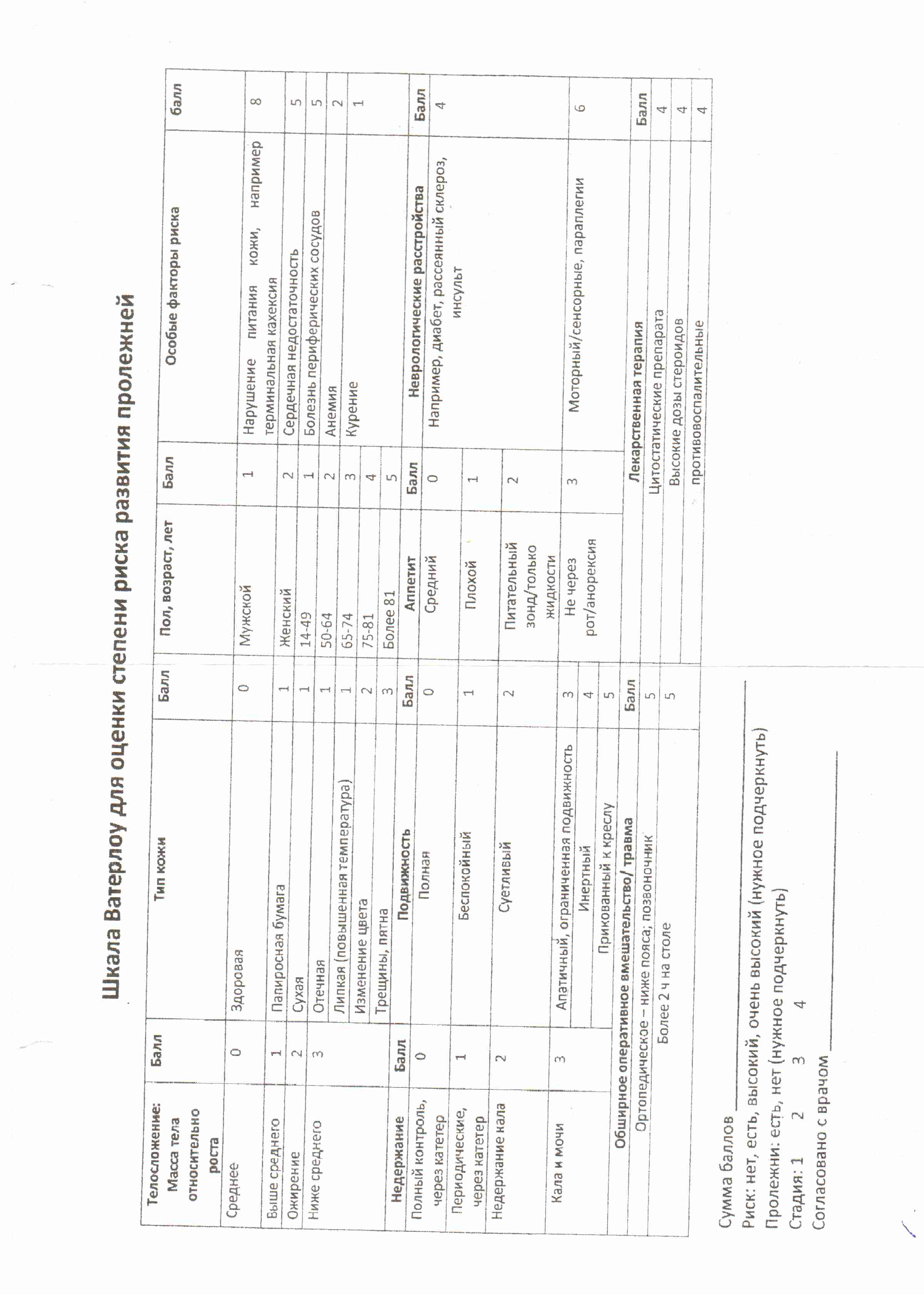 Приложение 8Восстановление	позо- статических функций с использованием ходунков Приложение 9Проверяемый практический навык: измерение силы мышц кистиПриложение 10Шкала Морсе для оценки риска падений у госпитализированных пациентов пожилого и старческого возрастаКлюч (интерпретация): 0-24 балла - нет риска падений, 25-50 – низкий риск падений, 51 балл и более – высокий риск паденийПриложение 11Комплекс упражнений с массажным мячом1. Перекатывать мяч между кистей рук – 10 раз2. Катать мяч по ладони левой руки3. Снова перекатывать мяч между кистей рук 10 раз4. Катать мяч по ладони правой руки 10 раз5. Переворачиваем мяч по кругу вверх 20 раз6. Сжимаем мяч пальцами обеих рук 20 раз7. Перекатывать мяч между кистей вниз 10 раз8. Подкидывать мяч двумя руками вверх 10 раз9. Подкидывать мяч левой рукой 10 раз10. Подкидывать мяч правой рукой 10 раз11. Сжимать мяч сомкнутыми в замок кистями обеих рук 10 раз12. Перекидывание мяча из одной руки в другую 10 раз13. Катание мяча по тыльной стороне правой кисти 10 раз14. Катание мяча по тыльной стороне предплечья 10 раз15. Катание мяча по внутренней стороне правого предплечья 10 раз16. Катать мяч по ладони правой руки 10 раз17. Повторить на левой руке с п. 13 Приложение 12Массаж рук с мячом Су – Джок1. Положить на стол парализованную кисть2. Мячиком покатать всю руку, каждый палец прокатывать по 10 раз3. Прокатываем мяч по предплечью в быстром темпе4. Переворачиваем руку5. Катаем внутреннюю поверхность кисти, кончики пальцев катаем с большим усилием. Катаем по ладони медленно.6. По внутренней поверхности предплечья катаем медленно7. Мяч положить на стол8. Пораженной рукой пытаемся схватить мяч каждым пальцем, как пинцетом.9. Каждый палец положить на мяч и покатать мяч10. Поворачиваем мяч по кругу в одну сторону 10 раз, в другую 10 раз11. Колечки надевать на палец 10 раз. Повторить с каждым пальцем. Акцент на кончик пальца.12. Если плохая чувствительность в пальцах, игра: родственники одевают на палец и спрашивают: на какой палец надели?13. Погладить руку14. Повторять 3 раза в деньПриложение 13Усвоение навыков произвольной экономизации дыхания (ПЭД)Вдох выполняется «тонкой струйкой», растягивается на 3 -6 секунд. При растягивании вдоха уменьшается на всем его протяжении объем вдыхаемого воздуха, выдох выполняется автоматически на 1 -2 секунды длиннее вдоха.Схема обучения произвольной экономизации дыханияСоздать представление о произвольной экономизации дыхания и ее преимуществах (беседа медсестры).Методика проведения:подсчет пульса за 10 сек (PSj) пациентом или медсестрой;концентрация внимания на выполнении дыхания;создание сосредоточенности на технике выполнения в течение 3 -5 мин; 4) подсчет пульса за 10 сек (Ps2) пациентом или медсестрой. Примечание. При сохранении напряжения дыхательной мускулатуры частота сердечных сокращений по отношению к начальному уровню Pst – возрастает. При экономичности работы дыхательной мускулатуры во время вдоха частота сердечных сокращений остается прежней или уменьшается.Приложение 14Лечение положением на спине и здоровом боку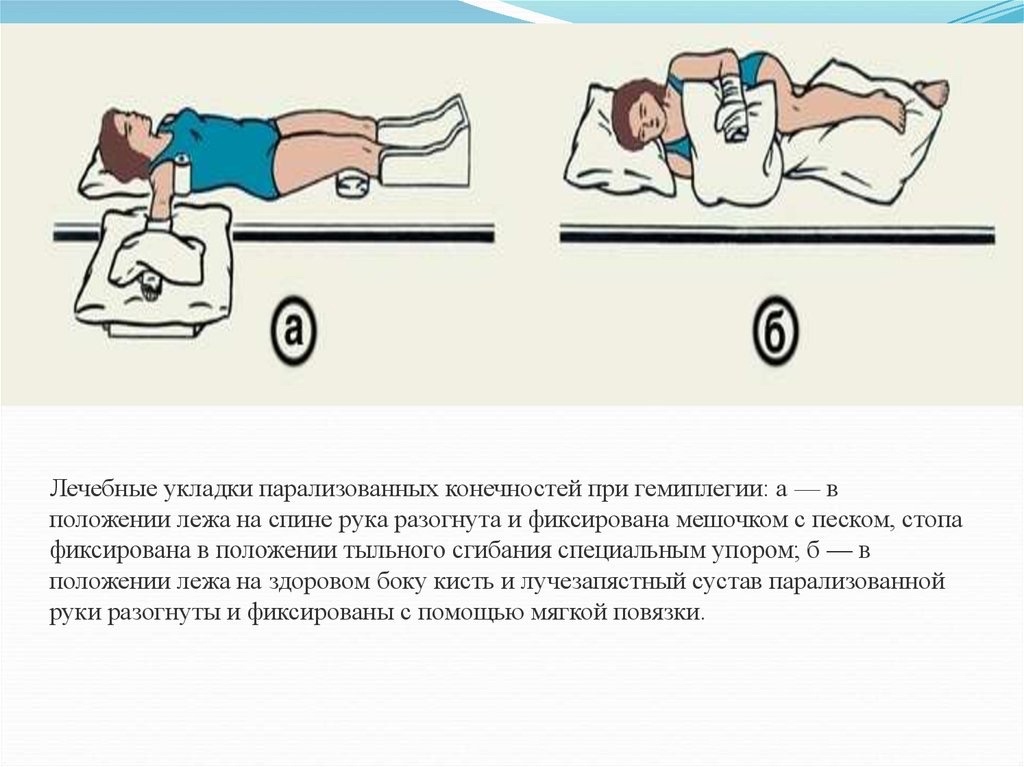 Приложение 15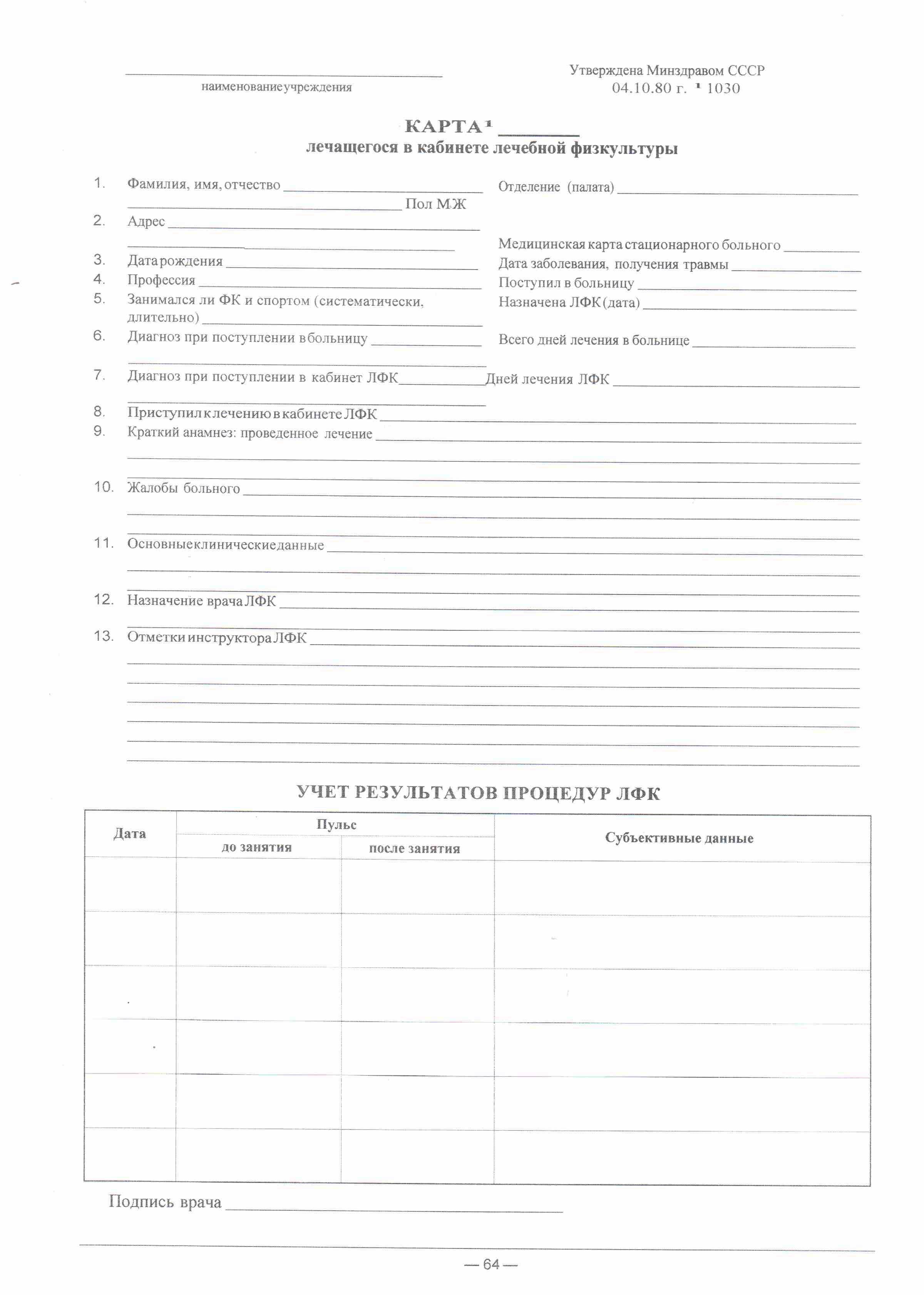 Приложение 16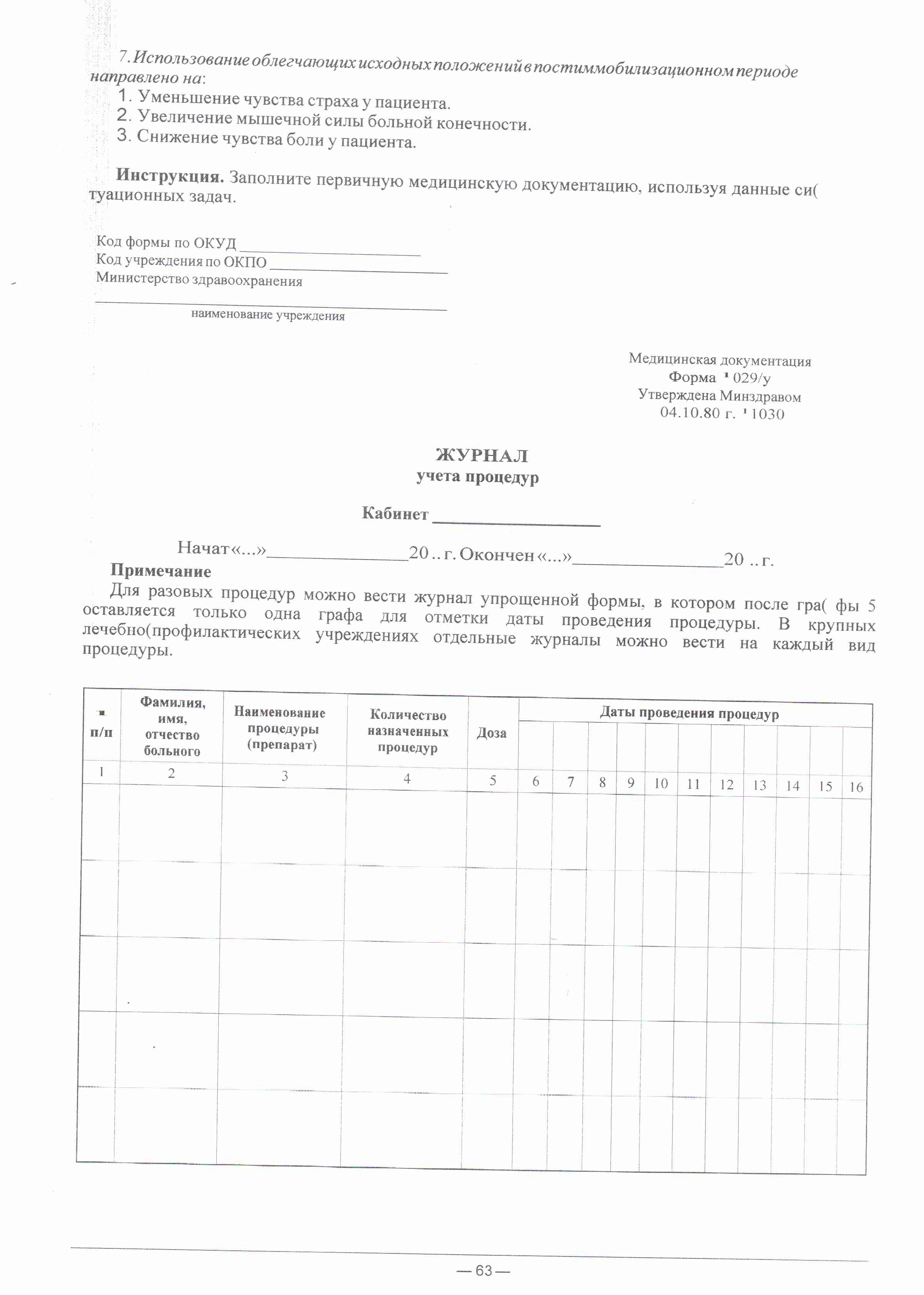 Максимальная учебная нагрузка, из них:ТеорияПрактические занятияСамостоятельная работа студента10262Введение    7Общие положения                                                                              7Метапредметные связи                                                                      8Методическое обеспечение занятия                                                8Хронологическая карта занятия9Ход занятия                                                                                         12Приложения Приложение 1ЛФК при инсультах18Приложение 2 ЛФК при заболеваниях и травмах спинного мозга22Приложение 3 Ситуационные задачи26Приложение 4 Массаж рук медицинский27Приложение 5 Размещение тяжелобольного в постели в положении на правом боку29Приложение 6 Проведение смены постельного белья тяжелобольному пациенту (продольным способом)31Приложение 7 Проведение оценки степени риска развития пролежней по шкале Ватерлоу33Приложение 8 Восстановление позо - статических функций с использованием ходунков36Приложение 9 Измерение силы мышц кисти38Приложение 10 Шкала Морсе для оценки риска падений у госпитализированных пациентов пожилого и старческого возраста40Приложение 11 Комплекс упражнений с массажным мячом41Приложение 12 Массаж рук с мячом Су -Джок42Приложение 13 Усвоение навыков произвольной экономизации дыхания43Приложение 14 Лечение положением на спине и здоровом боку44Приложение 15 Карта лечащегося в кабинете ЛФК45Приложение 16 Журнал учета процедур46Названиепрофессионального модуля/учебной дисциплиныРаздел/Тема/1МДК 02.01  Сестринский уход при различных заболеваниях и состоянияхРаздел 3. Сестринский уход в невропатологииТема 3.4. Сестринский уход  при нарушениях мозгового кровообращения.3.5. Сестринский уход при травмах головного и спинного мозга.2МДК 02.01  Сестринский уход при различных заболеваниях и состояниях Раздел 1.8. Сестринский уход в гериатрии1.36. Особенности сестринского ухода в гериатрии. Болезни органов опорно-двигательного аппарата у гериатрических пациентов.Название структурного элемента занятияДеятельность преподавателяДеятельность преподавателяДеятельность студентовМетодическоеобоснование1. Организационный момент (2 мин)- отмечает отсутствующих студентов- проверяет готовность студентов, аудитории к занятию, обращая внимание на медицинскую форму одежды- отмечает отсутствующих студентов- проверяет готовность студентов, аудитории к занятию, обращая внимание на медицинскую форму одежды- бригадир называет отсутствующих студентов- готовят дневники - воспитание, организованности, требовательности к себе- настрой студентов на работу- организация рабочих мест2. Сообщение темы, плана: мотивация занятия. (3 мин)- называет тему занятия - отмечает значимость темы- сообщает план занятия- называет тему занятия - отмечает значимость темы- сообщает план занятия- внимательно слушают, осмысливают- записывают в дневники число, название темы, стандарт по  теме- нацеливание на конечный результат предстоящей работы3. Контроль исходного уровня знаний: (20 мин)- Прием «Таблица верных и неверных утверждений» (см. Приложение 1)- раздает таблицу с вопросами- предлагает студентам при необходимости исправлять и дополнять ответы - раздает таблицу с вопросами- предлагает студентам при необходимости исправлять и дополнять ответы - отвечают на вопросы в таблице- корректируют и дополняют ответы своих сокурсников-развитие критического мышления- обеспечивает формирование готовности  к выполнению практических заданий4. Изучение новой темы:Актуализация опорных знаний (20 мин)1 этап «ВЫЗОВ» педагогический прием «Кластер» (см. Приложение2)- предлагает студентам разделиться на команды по 2 человека  и методом мозгового штурма предположить, по каким направлениям они будут изучать новый материал. - предлагает студентам разделиться на команды по 2 человека  и методом мозгового штурма предположить, по каким направлениям они будут изучать новый материал. - студенты, делятся на группы по 2 человека, чертят «Кластер»;- формулируют вопросы, на которые хотелось бы получить ответы.- актуализировать и обобщить имеющиеся у студентов знания по данной теме;- вызвать устойчивый интерес к изучаемой теме, мотивировать студентов к учебной деятельности;- в результате работы студенты должны сформировать Цель занятия.5. Изложение нового материала (20 мин)2 этап «ОСМЫСЛЕНИЕ»Педагогический прием «Зигзаг»Преподаватель предлагает студентам найти ответы на свои вопросы в новом материале. По ходу работы с изучаемым материалом вносятся исправления и дополнения в «Кластер».Преподаватель предлагает студентам найти ответы на свои вопросы в новом материале. По ходу работы с изучаемым материалом вносятся исправления и дополнения в «Кластер».1. Группа получает общее задание по теме.2. Каждый член группы получает свой объект исследования3. Сбор информации об объекте4. Обмен информации в группе5. Выделение общего для запоминания.6. Создание совместного кластера7. Презентация исследования- целостное осмысление, обобщение полученной информации;- присвоение нового знания, новой информации студентом;- формирование у каждого студента собственного отношения к изучаемому материалу: анализ, творческая переработка, интерпретация изученной информации6. Самостоятельная работа студентов (180 мин.)- работа в парах- заполнение документации- раздает группам ситуационные задачи, дает пояснение по работе- раздает карточки с индивидуальными заданиями и температурные листы, дает пояснения по работе  - контролирует и проверяет деятельность студентов- при необходимости исправляет допущенные ошибки студентов- раздает группам ситуационные задачи, дает пояснение по работе- раздает карточки с индивидуальными заданиями и температурные листы, дает пояснения по работе  - контролирует и проверяет деятельность студентов- при необходимости исправляет допущенные ошибки студентов- организуют пары, в процессе работы меняются ролями-эксперт контролирует работу в группе- закрепляют полученные практические навыки и умения- письменно решают ситуационные задачи, заполняют документацию- исправляют допущенные ошибки и вносят исправления и дополнения в «Кластер» - умение конкретизировать поставленные цели- развитие умения работать в паре, закрепление навыков общения и обучения в сестринском деле- выработка ответственности за свою работуЗакрепление нового изученного материала (15 мин.) Метод контрольных вопросов (см. Приложение 3)Закрепление нового изученного материала (15 мин.) Метод контрольных вопросов (см. Приложение 3)- раздает тесты- проверяет работы, разбирает допущенные ошибки - оценивает выполненные задания - после окончания работы эксперты отвечают на вопросы, возникшие на стадии «ВЫЗОВ» и в ходе работы;- контроль усвоенного материалаОбобщение и подведение итогов занятия (3 мин.)Обобщение и подведение итогов занятия (3 мин.)Преподаватель оценивает работу студентов, комментирует и выставляет оценку в оценочный лист.Домашнее задание (2 мин.)Домашнее задание (2 мин.)- устно сообщает домашнее задание называет тему следующего занятия, вопросы для самоподготовки- слушают, осмысливают- записывают в дневниках- организация самостоятельной работы дома(5 мин.)3 ЭТАП «РЕФЛЕКСИЯ»Педагогический прием «Синквейн»(5 мин.)3 ЭТАП «РЕФЛЕКСИЯ»Педагогический прием «Синквейн»Преподаватель предлагает студентам составить «синквейн» по изученной теме;Проверка синквейнов, составленных студентами.Студенты самостоятельно составляют «Синквейн», озвучивают его.- целостное осмысление, обобщение полученной информации;- присвоение нового знания, новой информации студентом;- творческая переработка, интерпретация изученной информации.Утверждения Лечебное действие средств ЛФК при заболеваниях органов пищеварения, обусловлено нормализацией моторной и секреторной функции желудочно-кишечного тракта, активизации кровообращения в брюшной полости.даЦелесообразно проводить занятия ЛФК при заболеваниях органов пищеварения спустя 30 минут после приема пищи.нет (1,5-2ч.)Произвольная экономизация дыхания уменьшает процесс торможения центральной нервной системы.нет Рекомендуется пациенту выполнять методику ПЭД в течение дня при заболеваниях органов пищеварения один раз, утром.нетВ комплексе лечебной гимнастики отводится значительное место работе мышц брюшного пресса при заболеваниях органов пищеварения.даЛечебное действие физических упражнений при нарушении обмена веществ обусловлено уменьшением мышечной массы тела.Нет (увелич расхода энергии, активизации обмена в-в) Для достижения лечебного эффекта при нарушении обмена веществ необходима значительная физическая нагрузка.даЗанятие по лечебной гимнастике при заболеваниях обмена веществ проводится до 60 мин.даУвеличение пульса у пациента в занятии при заболеваниях обмена веществ должно быть на 50% от начального  пульса.даПри обменно-алиментарных ожирениях лечебную ходьбу необходимо выполнять в медленном темпе, но длительно.нетПри ожирении с явлениями сердечной слабости рекомендуется выполнять упражнения в медленном темпе.ДаВ первом периоде язвенной болезни желудка назначают упражнения на мышцы брюшного прессанетФизическая реабилитация показана в остром периоде язвенной болезни желудканетВ 1 периоде, соответствующем острой и подострой фазам заболевания лечебная гимнастика проводится лежа на спине или сидя за 2 часа до еды или через 1,5 часа после едыдаВ III периоде и санаторно-курортных условиях - наряду с ЛГ, сегментарным массажем используются дозированная ходьба, терренкур, подвижные и спортивные игры, плавание.да№п/пПеречень практических действийФорма представленияОтметка о выполнении Да/нет1Установить контакт с пациентом: поздороваться, представиться, обозначить свою роль.Выполнить/Сказать2Попросить пациента представитьсяСказать3Сверить ФИО пациента с медицинской документациейСказать4Сообщить пациенту о планируемой процедуреСказать5Убедиться в наличии у пациента добровольного информированного согласия на предстоящую процедуруСказать6Объяснить ход и цель процедурыСказатьПодготовка к проведению процедуры7Предложить пациенту занять удобное положение сидяСказать8Предложить пациенту максимально обнажить верхнюю конечность (подготовить муляж руки)Выполнить/Сказать 9Осмотреть кожные покровы на наличие повреждений и признаков воспалительных заболеваниях кожиВыполнить/Сказать10Помочь пациенту принять устойчивое и удобное положение руки с максимально расслаблением мышц, используя валик (разместить муляж руки в устойчивом положении на валике под запястьем)Выполнить/СказатьВыполнение процедуры11Обработать руки гигиеническим способомВыполнить/Сказать12Провести общее поглаживание руки приемом обхватывающего поглаживанияВыполнить/Сказать13Провести массаж тыльной поверхности кисти: поглаживание – плоскостное, граблеобразное подушечками 4 – х пальцев со 2 – го по 5й; растирание – спиралевидное подушечками 4 х пальцев со 2 го по 5й; разминание – надавливание, сдвигание – растяжение; вибрация – поколачивание подушечками пальцев.Выполнить/Сказать14Провести массаж пальца отдельно по направлению: поглаживание – щипцеобразное; растирание – щипцеобразное; разминание - надавливаниеВыполнить/Сказать15Выполнить пассивные движения в суставах пальцев кистиВыполнить/Сказать16Провести массаж ладонной поверхности кисти: поглаживание – гребнеобразное, глажение; растирание – гребнеобразное, локтевым краем кисти; разминание – надавливание, сдвигание – растяжение; вибрация – поколачивание подушечками пальцев, рубление Выполнить/Сказать17Провести массаж лучезапястного сустава: поглаживание вокруг шиловидных отростков лучевой и локтевой костей; растирание – спиралевидное вдоль суставной щели  и кругообразное шиловидных отростков лучевой и локтевой костейВыполнить/Сказать18Выполнить пассивные движения в лучезапястном суставеВыполнить/Сказать19Провести массаж предплечья: поглаживание – плоскостное и обхватывающее; растирание – подушечками пальцев спиралевидное, гребнеобразное, пиление, пересекание; разминание – поперечное одной рукой, продольное двумя руками, щипцеобразное; вибрация – лабильная непрерывистая ладонной поверхностью кистиВыполнить/Сказать20Провести массаж локтевого сустава: поглаживание – плоскостное и кругообразное; растирание – спиралевидное Выполнить/Сказать21Выполнить пассивные движения в локтевом суставеВыполнить/Сказать22Провести массаж плеча: поглаживание – плоскостное и обхватывающее; растирание – подушечками пальцев спиралевидное, гребнеобразное, пиление, пересекание; разминание – поперечное одной рукой, поперечное двумя руками, продольное двумя руками; вибрация – рубление.Выполнить/Сказать23Зафиксировать одной рукой массируемую руку под внутренним надмыщелком плечевой кости, другой рукой захватить кисть и выполнить встряхивание рукиВыполнить/Сказать24Провести общее поглаживание верхней конечности приемом обхватывающего поглаживанияВыполнить/СказатьЗавершение процедуры25Помочь пациенту одетьсяСказать26Предложить пациенту отдохнуть в течении 15 – 20 минутСказать27Обработать рабочую поверхность манипуляционного стола дезинфицирующими салфетками двукратно с интервалом 15 минут методом протирания.Сказать28Салфетки поместить в емкость для медицинских отходов класса «Б»Выполнить/Сказать29Обработать руки гигиеническим способомСказать30Уточнить у пациента о его самочувствииСказать31Сделать запись о результатах выполнения процедуры в медицинской документации: карте больного, лечащегося в физиотерапевтическом кабинете (ф – 044у)Выполнить№п/пПеречень практических действийФорма представленияОтметка о выполнении Да/нет1Установить контакт с пациентом: поздороваться, представиться, обозначить свою роль.Сказать2Попросить пациента представитьсяСказать3Сверить ФИО пациента с медицинской документациейСказать4Сообщить пациенту о планируемой процедуреСказать5Убедиться в наличии у пациента добровольного информированного согласия на предстоящую процедуруСказать6Объяснить ход и цель процедурыСказатьПодготовка к проведению процедуры7Обработать руки гигиеническим способомСказать8Надеть нестерильные перчаткиВыполнить9Отрегулировать высоту кровати для удобства манипуляции в соответствии с ростом медицинской сестрыСказать10Привести кровать в горизонтальное положение Сказать11Уточнить у пациента о его самочувствии после отрегулировать высоты кроватиСказать12Опустить боковые поручни кровати с левой стороны пациентаВыполнитьВыполнение процедуры13Убедиться, что все оборудование, капельницы и трубки, присоединенные к пациенту, надежно закреплены, так что они не будут смещены при его перемещении.Сказать14Осторожно вынуть подушку из – под головы пациента Выполнить15Убедиться, что пациент лежит строго горизонтальноСказать16Передвинуть пациента ближе к левому краю кроватиВыполнить17Убедиться, что лицо пациента не прижато к постели во время перемещения и что положение тела не мешает полному расширению диафрагмы.Выполнить / сказать18Сказать пациенту, что но может помочь, если скрестит руки на грудиСказать19Одной рукой охватить нижнюю треть голени левой ноги пациента, другой – в области подколенной впадины.Выполнить20Согнуть левую ногу пациента в коленеВыполнить21Поднять боковые поручни слева от пациентаВыполнить22Встать с правой стороны от пациентаВыполнить23Опустить боковые поручни кровати с правой стороны пациентаВыполнить24Положить протектор на кровать рядом с пациентом.Выполнить25Придвинуться как можно ближе к кроватиВыполнить26Согнуть одну ногу в колене и поставить ее на протекторВыполнить27Убедиться, что устойчиво стоите на второй ноге Выполнить28Положить одну руку на левое плечо пациентаВыполнить29Положить другую руку на левое бедро пациентаВыполнить30Объяснить пациенту, что перемещение осуществится на счет «три»Выполнить / сказать31Начать считатьСказать32На счет «три» повернуть пациента на правый бок, перенеся свой вес на ногу, стоящую на полу.Выполнить33Подложить подушку под голову и шею пациентаВыполнить34Убедиться, что лицо пациента не прижато к постели во время перемещения и что положение тела не мешает полному расширению диафрагмыВыполнить / сказать35Спросить пациента, как он себя чувствует36Выдвинуть вперед правое плечо пациента, чтобы он не лежал на своей рукеВыполнить / сказать37Придать обеим рукам пациента слегка согнутое положениеВыполнить38Подушку сложить по длине подложить ее ровной поверхностью под спину пациентаВыполнить39Под плечо левой руки положить подушкуВыполнить40Под согнутую левую ногу, лежащую немного впереди правой, поместить подушку (от паховой области до стопы) Выполнить41Поместить мешочек с песком и подошвы правой ноги.Выполнить42Спросить пациента, удобно ли ему Сказать43Расправить простыню, убедившись, что на ней отсутствуют складкиВыполнить / сказатьЗавершение процедуры44Снять перчатки Выполнить45Поместить перчатки в отходы класса «Б»Выполнить46Обработать руки гигиеническим способомСказать47Уточнить у пациента о его состоянииСказать48Сделать соответствующую запись о выполненной процедуре в медицинской карте стационарного больного (003 – У)Выполнить№п/пПеречень практических действийФорма представленияОтметка о выполнении Да/нет1Установить контакт с пациентом: поздороваться, представиться, обозначить свою роль.Выполнить/Сказать2Попросить пациента представитьсяСказать3Сверить ФИО пациента с медицинской документациейСказать4Сообщить пациенту о планируемой процедуреСказать5Убедиться в наличии у пациента добровольного информированного согласия на предстоящую процедуруСказать6Объяснить ход и цель процедурыСказатьПодготовка к проведению процедуры7Проверить наличие комплекта чистого белья (наволочка, простынь, пододеяльник) на манипуляционном столеВыполнить8Закрепить тормоза кроватиВыполнить9Убедиться в отсутствии лишних предметов на кровати и вокруг кроватиВыполнить/Сказать10Обработать руки гигиеническим способом, осушитьСказать11Надеть нестерильные перчаткиВыполнитьВыполнение процедуры12Отрегулировать высоту кровати для удобства манипуляции в соответствии с ростомВыполнить/Сказать13Уточнить у пациента о его самочувствииСказать14Опустить боковые поручни со стороны медицинской сестрыВыполнить15Осторожно вынуть подушку из – под головы пациента, положить ее на стулВыполнить16Снять наволочку и поместить в мешок для бельяВыполнить17Завернуть чистую наволочку на лицевую сторону до уголков, и, вывернуть наизнанку, надеть на подушкуВыполнить18Разместить подушку на прикроватной тумбочкуВыполнить19Извлечь одеяло из пододеяльника, убрать одеяло на стулВыполнить20Накрыть пациента пододеяльник на время смены бельяВыполнить21Повернуть пациента на бок по направлению к себеВыполнить22Уточнить у пациента о его самочувствииСказать23Поднять боковые поручни со стороны медицинской сестры. Перейти по другую сторону кроватиВыполнить24Опустить боковой порученьВыполнить25Скатать валиком грязную простыню, положить этот валик под спину пациента (если белье сильно загрязнено, то на валик положить пеленку)Выполнить26Положить сложенную вдвое чистую простыню на свободную сторону постели, заправить ее под матрас с противоположной от больного стороныВыполнить27Помочь пациенту перекатиться через валик на чистую сторонуВыполнить/Сказать28Уточнить у пациента о его самочувствииСказать29Поднять боковой поручень со стороны медицинской сестры. Перейти по другую сторону кроватиВыполнить30Опустить боковой поручень со стороны медицинской сестрыВыполнить31Скатать грязную простыню и положить ее в мешок для бельяВыполнить32Расправить чистую простыню и заправить ее под матрас с другой стороны постелиВыполнить33Повернуть пациента на спину, удобно расположить в постелиВыполнить/Сказать34Снять пододеяльник с пациента, скручивая его от головного конца к ножномуВыполнить35Поместить грязный пододеяльник в мешок для белья.Выполнить36Накрыть пациента чистым пододеяльником, начиная с головного концаВыполнить37Вдеть одеяло в пододеяльник – взять край одеяла за оба конца одеяла и середину, ввести край одеяла в пододеяльник середину к середине, расправить концы одеяла в углах пододеяльникаВыполнить38Аккуратно расправить одеяло внутри пододеяльника, избегая встряхивающих движенийВыполнить39Осторожно поместить подушку по изголовье пациентаВыполнить40Уточнить у пациента о его самочувствииСказать41Поднять боковой поручень со стороны медицинской сестрыВыполнитьЗавершение процедуры42Снять перчаткиВыполнить43Поместить перчатки в отходы класса  БВыполнить44Обработать руки гигиеническим способом при помощи кожного антисептика, дождаться полного высыханияСказать45Уточнить у пациента о его самочувствииВыполнить46Сделать соответствующую запись о выполненной процедуре в медицинской документацииВыполнить№п/пПеречень практических действийФорма представленияОтметка о выполнении Да/нет1Установить контакт с пациентом: поздороваться, представиться, обозначить свою роль.Выполнить/ Сказать2Попросить пациента представитьсяСказать3Сверить ФИО пациента с медицинской документациейСказать4Сообщить пациенту о планируемой процедуреСказать5Убедиться в наличии у пациента добровольного информированного согласия на предстоящую процедуруСказать6Объяснить ход и цель процедурыСказатьВыполнение практических действий7По данным медицинской документации провести оценку риска развития пролежней, используя шкалу Ватерлоу по признакам – пол, возраст; подвижность; неврологические расстройства; оперативные вмешательства или травмы.Выполнить/Сказать8Со слов пациента провести оценку риска развития пролежней, используя шкалу Ватерлоу  по особым факторам риска: удержание мочи и кала; наличие аппетита.Сказать9Предупредить пациента о том, что необходимо провести поворот на бокСказать10Закрепить тормоза кроватиВыполнить 11Убедиться в отсутствии лишних предметов вокруг кроватиВыполнить/Сказать12Отрегулировать высоту кроватиВыполнить/Сказать13Уточнить у пациента о его самочувствии после регулирования высоты кроватиСказать14Обработать руки гигиеническим способом, осушитьСказать15Надеть перчаткиВыполнить16Придать постели горизонтальное положение – опустить изголовье кровати или убрать подушкуВыполнить17Уточнить у пациента о его самочувствииСказать18Сложить одеяло и разместить рядомВыполнить19Предупредить пациента о том, что но может помочь, если скрестит руки на грудиВыполнить/Сказать20Передвинуть пациента ближе к одному краю, противоположному стороне поворотаВыполнить21Уточнить у пациента о его самочувствииСказать22Предложить пациенту положить одну ногу поверх другой (при повороте на правый бок он должен положить левую ногу на правую) или помочь согнуть ногу пациента (одна рука охватывает нижнюю треть голени, другая – в подколенной впадине; стопа при этом должна оказываться в подколенной ямке)Выполнить/Сказать23Встать с той стороны кровати, куда будут поворачивать пациента. Положить протектор на кровать рядом с ним.Выполнить24Приблизившись к кровати, согнуть одну ногу пациента в колене и положить одну руку на дальнее от медицинской сестры плечо, вторую дальнее от медицинской сестры плечо, вторую руку – на дельнее бедро (при повороте пациента на правый бок по направлению к медицинской сестре, положить левую руку на  его левое плечо, а правую – на его левое бедро)Выполнить/Сказать25Повернуть пациента на бок, перенеся свой вес на ногу, стоящую на полуВыполнить26Уточнить у пациента о его самочувствииСказать27Осторожно скатать рубашку пациента к плечамВыполнить/Сказать28Осмотреть последовательно места возможного образования пролежней: затылок, лопатки, локти, крестец, большой вертел бедренной кости, внутренние поверхности коленных суставов; лодыжки, пятки.Сказать29Визуально оценить: телосложение (массу тела, относительно роста) и тип кожиСказать30Расправить рубашку на пациентаВыполнить/Сказать31Повернуть пациента на спину, удобно расположить пациента в постелиВыполнить32Уточнить у пациента о его самочувствииСказать33Осторожно поместить подушку обратно под голову пациента или приподнять изголовьеВыполнить34Накрыть пациента одеяломВыполнить35Снять перчаткиВыполнить36Поместить их в емкость – контейнер для медицинских отходов класса «Б»Выполнить37Обработать руки гигиеническим способом, осушитьСказать38Уточнить у пациента его самочувствиеСказатьЗавершение практических действий39Провести суммирование баллов по 10 параметров шкалы ВатерлоуВыполнить/Сказать40Сообщить пациенту результат проведенной процедурСказать41Сделать соответствующую запись о выполнении в медицинской документации.Выполнить№п/пПеречень практических действийФорма представленияОтметка о выполнении Да/нет1Установить контакт с пациентом: поздороваться,представиться, обозначить свою рольВыполнить/сказать2Попросить пациента представитьсяСказать 3Сверить ФИО пациента с медицинской документа-циейСказать 4Сообщить пациенту о назначении врачаСказать 5Убедиться в наличии у пациента добровольного информированного согласия на предстоящую про-цедуруСказать 6Объяснить ход и цель процедурыСказать Подготовка к процедуре7Предложить пациенту занять удобное положениесидяВыполнить/сказать8Обработать руки гигиеническим способомВыполнить/сказать9Подготовить к работе ходунки (рамку Циммера)Выполнить/сказать10Обработать ходунки дезинфицирующей салфеткойметодом протирания.Выполнить/сказать11Салфетки поместить в емкость для медицинскихотходов класса «Б»Сказать 12Уточнить у пациента о его самочувствииСказать Выполнение процедуры13Предложить пациенту сесть на край стула так,чтобы колени располагались над пальцами ногВыполнить/сказать14Встать сбоку от пациента с пораженной стороныСказать 15Убедиться в устойчивости пациента в положенииполусидяВыполнить/сказать16Предложить пациенту крепко захватить рукоятки ходунков обеими руками и приподнятьсяСказать 17Убедиться в устойчивости пациента в положении стоя в течение 30-60 секундВыполнить/сказать18Предложить пациенту выпрямить спину и посмотреть впередСказать 19Убедиться в устойчивости пациента в положении стоя с выпрямленной спиной в течение 30-60 секундВыполнить/сказать20Предложить пациенту перенести вес тела на руко- ятки, приподнять здоровую ногу, сделать неболь- шой шаг, наступить на пятку и плавно опуститьвсю стопуСказать 21Убедиться в устойчивости пациента в положениистоя в течение 30-60 секундВыполнить/сказать22Предложить пациенту выполнить приставной шагпораженной ногойВыполнить23Убедиться в устойчивости пациента в положениистоя в течение 30-60 секундВыполнить/24Помочь пациенту переставить ходунки на одиншаг вперед, подстраховывая его с пораженной стороныВыполнить/сказать25Повторить несколько шагов вперед с учетом само-чувствия пациентаВыполнить/сказать26Убедиться в устойчивости пациента в положениистоя в течение 30-60 секундСказать 27Помочь пациенту повернуть ходунки на 90 граду-сов в здоровую сторонуВыполнить/сказать28Предложить пациенту повернуть корпус в здоро-вую сторону, затем здоровую ногу и больную ногуВыполнить/сказать29Убедиться в устойчивости пациента в положениистоя в течение 30-60 секундСказать 30Помочь пациенту повернуть ходунки на 90 граду-сов в здоровую сторонуВыполнить/сказать31Предложить пациенту повернуть корпус в здоро-вую сторону, затем здоровую ногу и больную ногуВыполнить/сказать32Убедиться в устойчивости пациента в положениистоя в течение 30-60 секундВыполнить/сказать33Предложить пациенту выполнить несколько шагов вперед в обратном направлении с учетом самочувствия пациентаСказать 34Помочь пациенту повернуть ходунки на 90 граду-сов в здоровую сторонуВыполнить/сказать35Предложить пациенту повернуть корпус в здоровую сторону, затем здоровую ногу и больную ногуВыполнить/сказать36Убедиться в устойчивости пациента в положении стоя в течение 30-60 секундСказать 37Помочь пациенту повернуть ходунки на 90 граду-сов в здоровую сторонуВыполнить/сказать38Предложить пациенту повернуть корпус в здоровую сторону, затем здоровую ногу и больную ногуВыполнить/сказать39Убедиться в устойчивости пациента в положениистоя в течение 30-60 секундСказать 40Подвинуть стул (кресло) максимально близко что- бы он почувствовал его задней поверхностью бедраСказать 41Предложить пациенту медленно сесть на стул(кресло), держась за рукояткиСказать 42Уточнить у пациента о его самочувствииВыполнить/сказатьЗавершение процедуры43Предложить пациенту отдохнуть в течение 15-20минутСказать 44Обработать ходунки двукратно дезинфицирующи-ми салфетками с интервалом 15 минут методом протирания.Сказать 45Салфетки поместить в емкость для медицинскихотходов класса «Б»Сказать 46Обработать руки гигиеническим способомСказать 47Уточнить у пациента о его самочувствииСказать 48Сделать запись о результатах выполнения процедуры в медицинской документации: карте лечащегося в кабинете лечебной физкультуры (ф 042у)Выполнить №п/пПеречень практических действийФорма представленияОтметка о выполнении Да/нет1Установить контакт с пациентом: поздороваться, представиться, обозначить свою роль.Выполнить / сказать2Попросить пациента представитьсяСказать 3Сверить ФИО пациента с медицинской документациейСказать4Сообщить пациенту о планируемой процедуреСказать5Убедиться в наличии у пациента добровольного информированного согласия на предстоящую процедуруСказать6Объяснить ход и цель процедурыСказатьПодготовка к проведению процедуры7Предложить пациенту занять удобное положение стояСказать8Обработать руки гигиеническим способомВыполнить / сказать9Подготовить к работе кистевой динамометрВыполнить / сказать10Обработать динамометр дезинфицирующей салфеткой методом протиранияВыполнить / сказать11Салфетки поместить в емкость для медицинских отходов класса «Б»Выполнить / сказать12Уточнить у пациента о его самочувствииСказатьВыполнение процедуры13Предложить пациенту встать прямо, отвести правую руку в сторону на уровне плечевого сустава, левую руку опустить свободно внизСказать14Передать пациенту динамометр в правую руку циферблатом внутрьВыполнить / сказать15Предложить пациенту максимально сильно сжать правой рукой приборВыполнить / сказать16Зафиксировать полученный результат, кгВыполнить / сказать17Через 1 – 2 минуты предложить пациенту повторно максимально сжать правой рукой приборВыполнить 18Зафиксировать полученные результаты, кгВыполнить / сказать19Сравнить полученные результаты, выбрать лучшийВыполнить / сказать20Предложить пациенту встать прямо, отвести левую руку в сторону на уровне плечевого сустава, правую руку опустить свободно внизСказать 21Передать пациенту динамометр в левую руку циферблатом внутрьВыполнить / сказать22Предложить пациенту максимально сильно сжать левой рукой приборВыполнить / сказать23Зафиксировать полученный результат, кгВыполнить / сказать24Через 1 – 2 минуты предложить пациенту повторно максимально сжать левой рукой приборВыполнить / сказать25Зафиксировать полученный результат, кгВыполнить / сказать26Сравнить полученный результат, выбрать лучшийВыполнить / сказатьЗавершение процедуры27Предложить пациенту отдохнуть в течении 15 – 20 минутСказать 28Обработать динамометр двукратно дезинфицирующими салфетками с интервалом 15 минут методом протиранияВыполнить / сказать29Салфетки поместить в емкость для медицинских отходов класса «Б»Выполнить / сказать30Обработать руки гигиеническим способомСказать31Уточнить у пациента о его самочувствииСказать32Сделать запись о результатах выполнения процедуры в медицинской документации: карте лечащегося в кабинете лечебной физкультуры (ф – 042 у)Выполнить ВОПРОСБАЛЛ1. Падал ли в последние 3 мес?Нет – 0 Да - 252. Есть ли сопутствующее заболевание? См. медицинскую картуНет – 0 Да - 153. Самостоятельность при ходьбе:Ходит сам (даже если при помощи кого-то), или строгий постельный режим, неподвижен---------- 0Костыли/ходунки/трость---------- 15Опирается о мебель или стены для поддержки при ходьбе----------304. Назначены внутривенные вливания/установлен внутривенный катетерНет – 0 Да – 205. ПоходкаНормальная (стоит свободно)------------ 0Слегка несвободная (ходит с остановками, шаги короткие, иногда с задержкой)---------- 10Нарушена (не может встать, ходит опираясь, смотрит вниз)---------- 206. Психическое состояние Знает свою способность двигаться----------- 0Не знает или забывает, что нужна помощь при движении-----------15